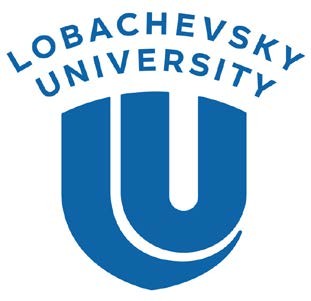 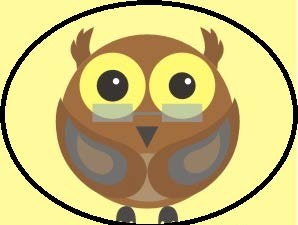 ИНФОРМАЦИОННОЕ ПИСЬМО № 1Кафедра зарубежной лингвистикиИФИЖ ННГУ им. Н.И. Лобачевскогоприглашает выпускников и учеников старших классов средних школпринять участие в первом (заочном) туреолимпиадыпо иностранным языкам (английский, немецкий или французский)«Я - лучший переводчик»Конкурсантам предлагается перевести аутентичный текст (объемом до 2500 знаков) с иностранного языка на русский. Перевод оценивается с учетом лексических, грамматических и стилистических аспектов. Текст для перевода опубликован на сайте института филологии и журналистики.Последний день сдачи работ – 31 марта 2024г.Работы присылать на адресrgf.olympiada@gmail.comNB! В названии файла и теме письма необходимо указать фамилию, имя, класс! В файле с переводом указать № школы, класс, город и электронную почту!Победители первого тура олимпиады приглашаются для участия во втором (очном) туре, в котором оценивается устная речь участников в монологической и диалогической форме. Второй тур олимпиады предполагает очный, онлайн или смешанный формат.В случае успешной сдачи ЕГЭ и зачисления в институт филологии и журналистики ННГУ победители очного тура получают право зачисления на направление зарубежной филологии по кафедре зарубежной лингвистики без дополнительного тестирования и устного собеседования на иностранном языке.О сроках и формах проведения второго тура будет сообщено дополнительно в информационном письме № 2.Наши контакты:Телефон: +7-910-665-12-87Сайт кафедры: http://www.fil.unn.ru/ffil/kafedry-fakulteta-2/kzl/E-mail: rgf.olympiada@gmail.com